ALCALDIA MUNICIPAL DE ZACATECOLUCA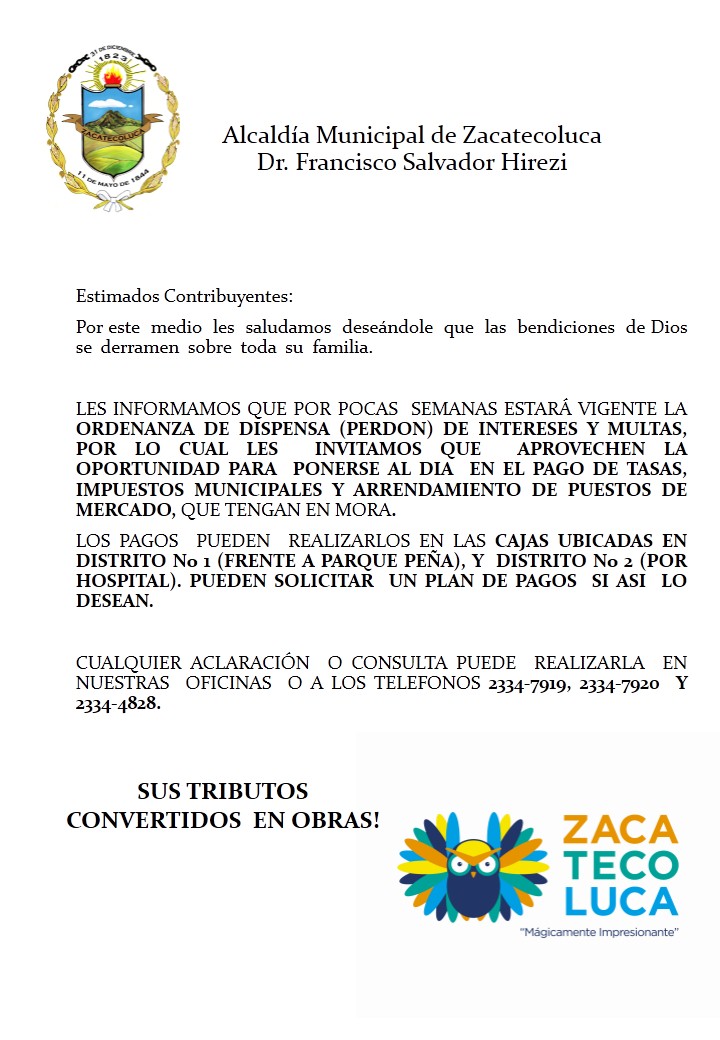 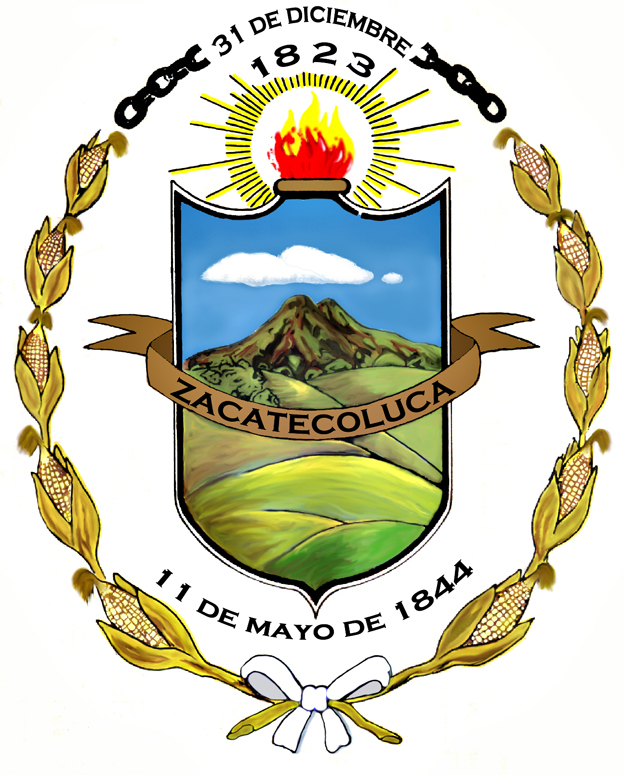 DEPARTAMENTO DE LA PAZ, EL SALVADOR, C.A.DR. FRANCISCO SALVADOR HIREZI, ALCALDE MUNICIPAL“ZACATECOLUCA CIUDAD QUE RENACE, CAMBIA Y AVANZA”Visita nuestra página Webb:   www.zacatecoluca.gob.sv----------------------------------------------------------------------------------------------INFORME DE MODERNIZACION INSTITUCIONAL Y CUMPLIMIENTO DE METAS DE PLAN DE MEJORA  DE  LOS SERVICIOS  MUNICIPALES PRESTADOS  POR LA MUNICIPALIDAD DE ZACATECOLUCAPlan aprobado mediante Acuerdo Municipal No 8, Acta NO 15, del 20 de agosto de 2018PERIODO DE ENERO A DICIEMBRE DE 2019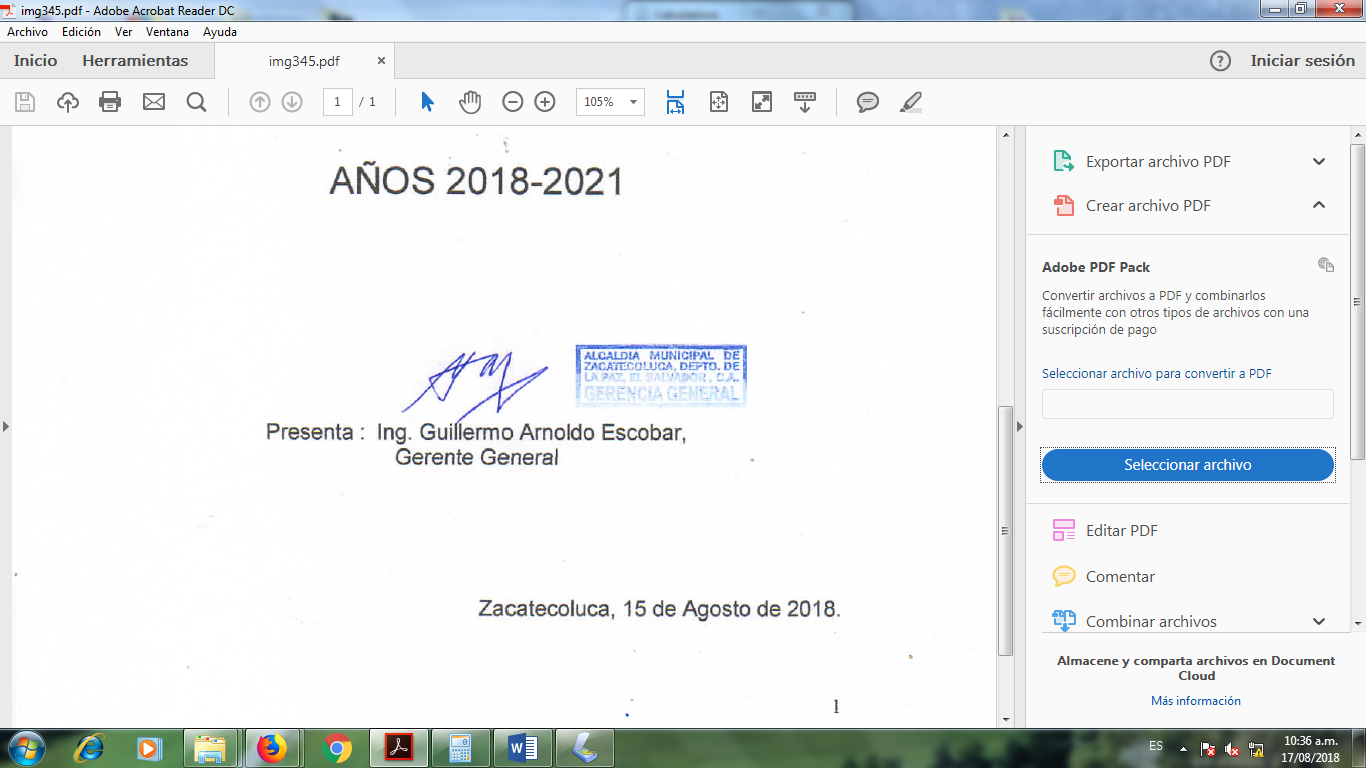 Zacatecoluca, 30 de diciembre de 2019.CONTENIDO:						          	        											PÁGINA. INTRODUCCIÓN ………………………………………………………………………	3OBJETIVOS ………………………………………..……………………………	3Avances  logrados  en las  siguientes áreas:MEJORAS  EN LOS  SERVICIOS  DE  RECOLECCIÓN, DISPOSICIÓN FINAL DE DESECHOS  Y  BARRIDO DE  CALLES  Y AVENIDASMEJORA  EN LA  PRESTACIÓN  DEL SERVICIO DE  ALUMBRADO PÚBLICOMEJORAS A LA PRESTACIÓN DEL SERVICIO DE REPARACIÓN Y MANTENIMIENTO DE CALLES  URBANAS  Y RURALESMANTENIMIENTO DE MERCADOS Y PLAZAS COMERCIALES POPULARESMEJORAS  A  LA  PRESTACIÓN  DEL  SERVICIO DE  CEMENTERIOS  MUNICIPALES MEJORAS  A  LA PRESTACIÓN DEL SERVICIO  DE MANTENIMIENTO   Y  LIMPIEZA  DE PARQUES, PLAZAS, ESPACIOS PÚBLICOS  Y  CANCHAS  DEPORTIVASADOPCION DE MEDIDAS DE GOBIERNO DIGITAL MODERNIZACION Y MEJORA DE ATENCION AL CONTRIBUYENTE  DE REGISTRO Y CONTROL TRIBUTARIO, REGISTRO DEL ESTADO FAMILIAR,  ORDENAMIENTO TERRITORIAL Y PLANIFICACION,   TIANGUE,  UACI, TESORERIA  Y DEMAS  UNIDADES  QUE ATIENDEN PUBLICOINTRODUCCION En el presente  documento se muestran  los  avances  logrados  en el  cumplimiento de objetivos  y metas  del Plan de Mejora  de  Servicios  Municipales prestados  por la  Municipalidad de Zacatecoluca, del periodo  comprendido entre enero y diciembre de 2019.Se analizan los  avances  logrados  en las  siguientes áreas:MEJORAS  EN LOS  SERVICIOS  DE  RECOLECCIÓN, DISPOSICIÓN FINAL DE DESECHOS  Y  BARRIDO DE  CALLES  Y AVENIDASMEJORA  EN LA  PRESTACIÓN  DEL SERVICIO DE  ALUMBRADO PÚBLICOMEJORAS A LA PRESTACIÓN DEL SERVICIO DE REPARACIÓN Y MANTENIMIENTO DE CALLES  URBANAS  Y RURALESMANTENIMIENTO DE MERCADOS Y PLAZAS COMERCIALES POPULARESMEJORAS  A  LA  PRESTACIÓN  DEL  SERVICIO DE  CEMENTERIOS  MUNICIPALES MEJORAS  A  LA PRESTACIÓN DEL SERVICIO  DE MANTENIMIENTO   Y  LIMPIEZA  DE PARQUES, PLAZAS, ESPACIOS PÚBLICOS  Y  CANCHAS  DEPORTIVASADOPCION DE MEDIDAS DE GOBIERNO DIGITAL PROPUESTA  DE  MODERNIZACION Y MEJORA DE ATENCION AL CONTRIBUYENTE  DE REGISTRO Y CONTROL TRIBUTARIO, REGISTRO DEL ESTADO FAMILIAR,  ORDENAMIENTO TERRITORIAL Y PLANIFICACION,   TIANGUE,  UACI, TESORERIA  Y DEMAS  UNIDADES  QUE ATIENDEN PUBLICOOBJETIVOS DEL PLAN DE MEJORA DE SERVICIOS MUNICIPALESRealizar  propuesta  de  mejora  en la  prestación de servicios  municipales  de  Zacatecoluca,   con el propósito de  lograr  mayor  satisfacción   en  los  contribuyentes y  elevar  el  nivel de  vida  de los  y las  viroleñ@s.Formular  propuesta  de  mejora  en los  servicios  de  recolección, disposición final de desechos  y  barrido de  calles  y avenidas. Realizar  propuesta  de  mejora  en la  prestación  del servicio de  alumbrado público.Proponer mejoras a la prestación del servicio de reparación y Mantenimiento de calles  urbanas  y rurales.Realizar propuesta de mantenimiento de mercados y plazas comerciales populares.Proponer  mejoras  a  la  prestación  del  servicio de  Cementerios  Municipales.Realizar propuesta  de mejoras  a  la prestación del servicio  de mantenimiento   y  limpieza  de parques, plazas, espacios públicos  y  canchas  deportivas.Proponer  medidas tendientes al GOBIERNO DIGITAL, para  dar  el  salto de  modernización de  los  servicios  municipales  en  cuanto  a  las  nuevas  tecnologías  de la  informática.Realizar propuesta de MODERNIZACION Y MEJORA DE ATENCION AL CONTRIBUYENTE DE REGISTRO Y CONTROL TRIBUTARIO, REGISTRO DEL ESTADO FAMILIAR, ORDENAMIENTO TERRITORIAL Y PLANIFICACION,   TIANGUE, UACI, TESORERIA Y DEMAS  UNIDADES  QUE ATIENDEN PUBLICO.Proponer las fuentes de financiamiento de la propuesta.Implementar  las  mejoras  propuestas  en  coordinación  con   todas  las  Unidades,  Gerencias, Jefaturas  y  personal  Municipal  involucrado.Dar  seguimiento,  supervisión, retro alimentación  y  corrección de  problemas  en la  implementación de las  medidas  e  informar  oportunamente  al Alcalde y Concejo Municipal.AVANCES LOGRADOS EN IMPLEMENTACION DEL PLAN DE MEJORA DE LOS SERVICIOS MUNICIPALES. MEJORAS  EN LOS  SERVICIOS  DE  RECOLECCIÓN, DISPOSICIÓN FINAL DE DESECHOS  Y  BARRIDO DE  CALLES  Y AVENIDASAdquisición mediante  Leasing  de  un camión recolector de 25 yardas  cubicas. Se  ha  adquirido este  moderno camión que  permite  atender  las  zonas  de  más  demanda de  recolección diaria  y  poder  manejar  de mejora  manera  cualquier contingencia  por fallas, o  mantenimiento  correctivo   -preventivo de  los  otros  camiones, de  manera  de no se  afecte  la  calidad de prestación del servicio.  El Leasing se paga por medio de los fondos  FODES 75%.  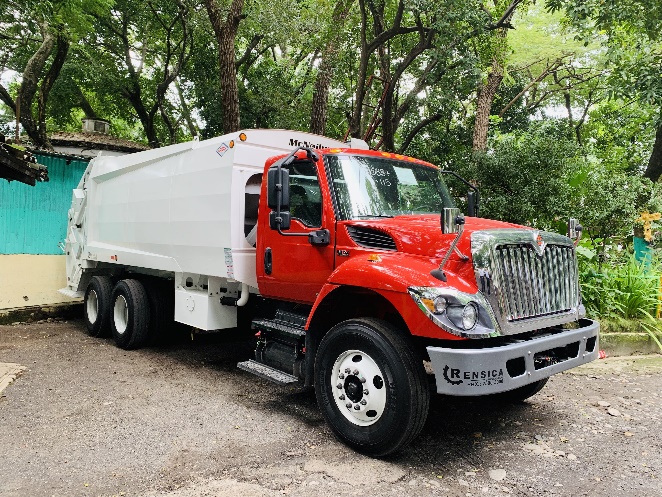 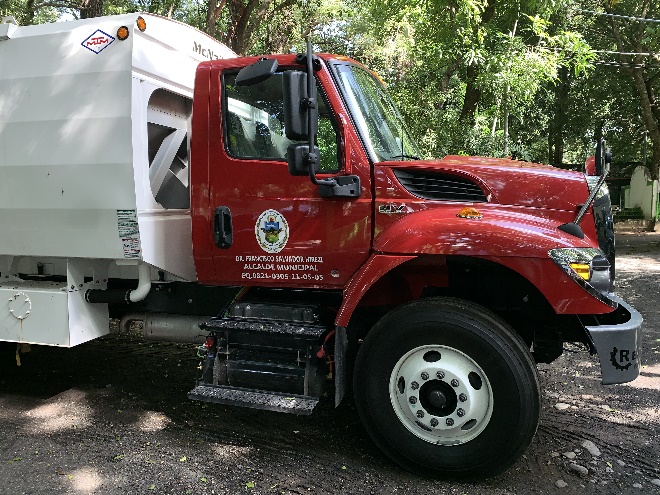 Arrendamiento inmediato de un camión recolector para  reforzar la flota actual.Se  arrendo hasta  el mes  de octubre de 2019  un camión recolector  el  cual permitió brindar  el servicio de recolección en la zona poniente  del área  urbana  de Zacatecoluca.   .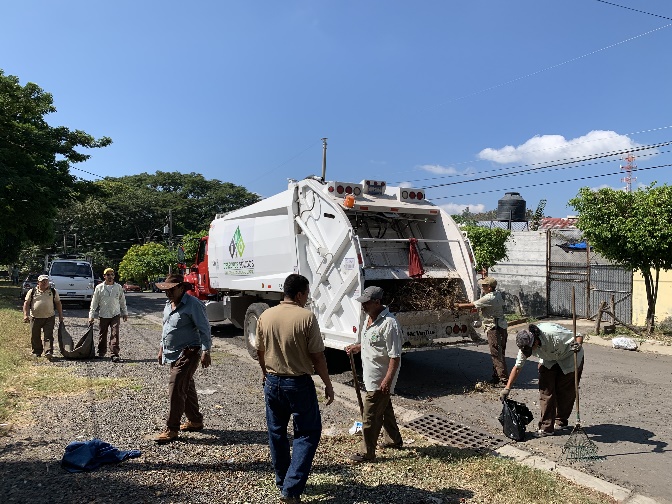 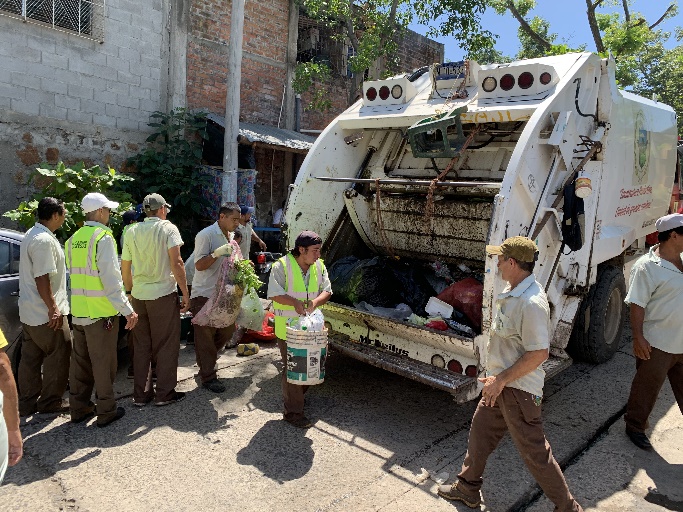 Revisión y rediseño de Sectores de recolección y barrido. Se está  realizando  una  consultoría  con el apoyo de USAID por  medio del proyecto Gobernabilidad Municipal en la  cual se diseñara  nuevas propuestas de rutas  de recolección de desechos  y barrido de calles  que  permita  optimizar  el servicio.Mejorar el mantenimiento de  los  camiones recolectores. Se  ha brindado  mantenimiento adecuado a la flota de camiones  recolectores, lo cual  implica  una  fuerte  inversión económica  que  se realiza  PARA  GARANTIZAR LA PRESTACION ADECUADA DEL SERVICIO DE RECOLECCION, realizando adecuado  mantenimiento preventivo de los camiones (cambios de aceite,  cambios  de aceite  hidráulico,  de  fajas, de filtros,  de  llantas, etc)   así  como  brindar  un rápido  y  efectivo  mantenimiento correctivo.Garantizar  el lavado  de los  camiones  recolectores. Se  realiza el lavado  de  los  camiones semanal  y se ha  adquirido una maquina  hidro-lavadora, para  realizar de mejor manera esta labor.Dotar  al personal de recolección/ barrido de insumos  necesarios  para  realizar  su labor. Se ha dotado de los recursos  necesarios  para  entregar  al personal   los  insumos  necesarios  para  realizar  su  trabajo  como:UniformesGuantes  de cueroLlantas  para  mantenimiento de barrilesSacos para  restos  del rastroRastrillos Escobas Barriles Cal, etc.Realizar campañas de divulgación a la población.Con el Apoyo de USAID por  medio del proyecto Gobernabilidad Municipal, nuestra Unidad de Relaciones Públicas y Comunicaciones está  realizando campañas  de divulgación a la población haciendo conciencia  de que  todos  debemos cooperar para  tener  nuestro municipio limpio. Acerca  de la  Ordenanza  de medio ambiente, de los  tipos  de desechos  que  la Municipalidad recolecta  y  los  que  no, de las  condiciones del servicio, de  los  horarios  por  zona.  Se debe  divulgar  acerca  de la  cultura  del reciclaje, separación de desechos. Apostarle  al reciclaje  y compostaje.Con el Apoyo de USAID por  medio del proyecto Gobernabilidad Municipal, Se  realizara  un proyecto de reciclaje  y  separación de desechos desde  el origen.  De  manera  que  permita  implementar  medidas  que  generen protección al medio ambiente  y  ahorro de recursos  a  la institución.MEJORA  EN LA  PRESTACIÓN  DEL SERVICIO DE  ALUMBRADO PÚBLICO Instalación de 150 lámparas tecnología LED  en el Municipio.En el presente  año  se ha  realizado la  instalación de 150 lámparas  de tecnología  LED, gracias  al apoyo del Pueblo y Gobierno de Japón. La  Municipalidad ha  realizado la instalación  y el pago de la factura eléctrica  delas  nuevas  luminarias.  Las  Comunidades  donde  se han instalado estas  luminarias son:Colonia  Somoza No 2 Colonia  Valle del SolColonia Las VictoriasComunidad Jardines de la Paz, Sector San Francisco Los ReyesComunidad San Rafael Los Lotes Comunidad Quitapereza Colonia Las Flores, Por Centro Escolar San Francisco Lotificación Brisas de la PazColonia GuadalupanaColonia ValdezColonia Los Almendros 2Colonia La Joya, por Autopista a San Salvador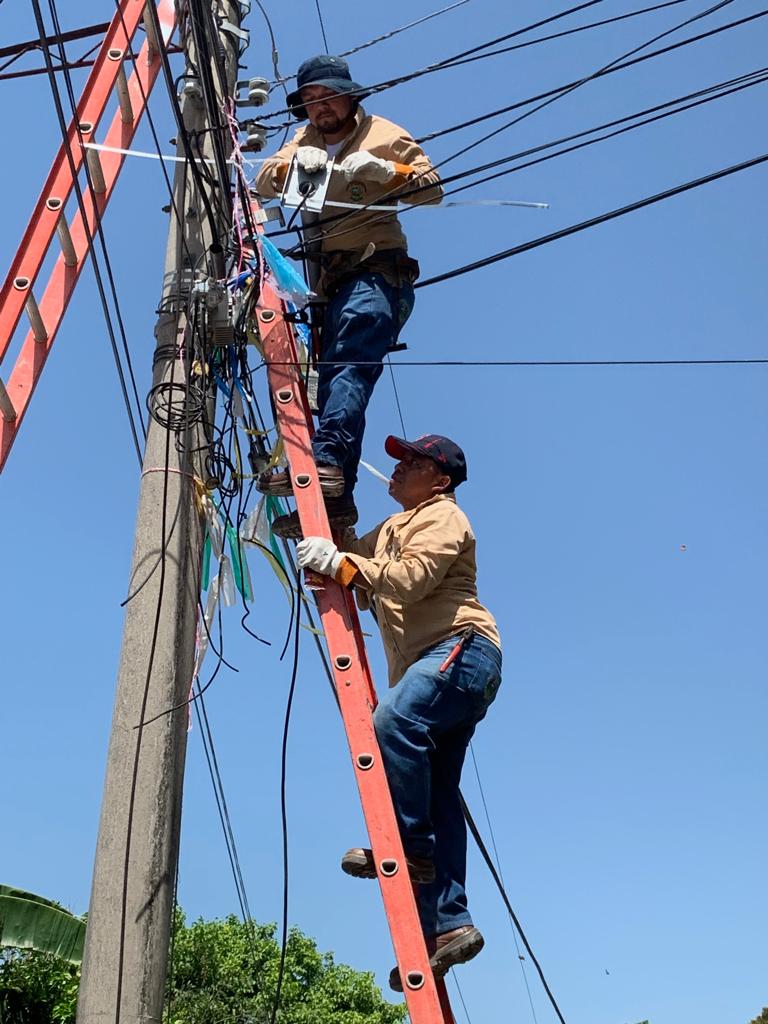 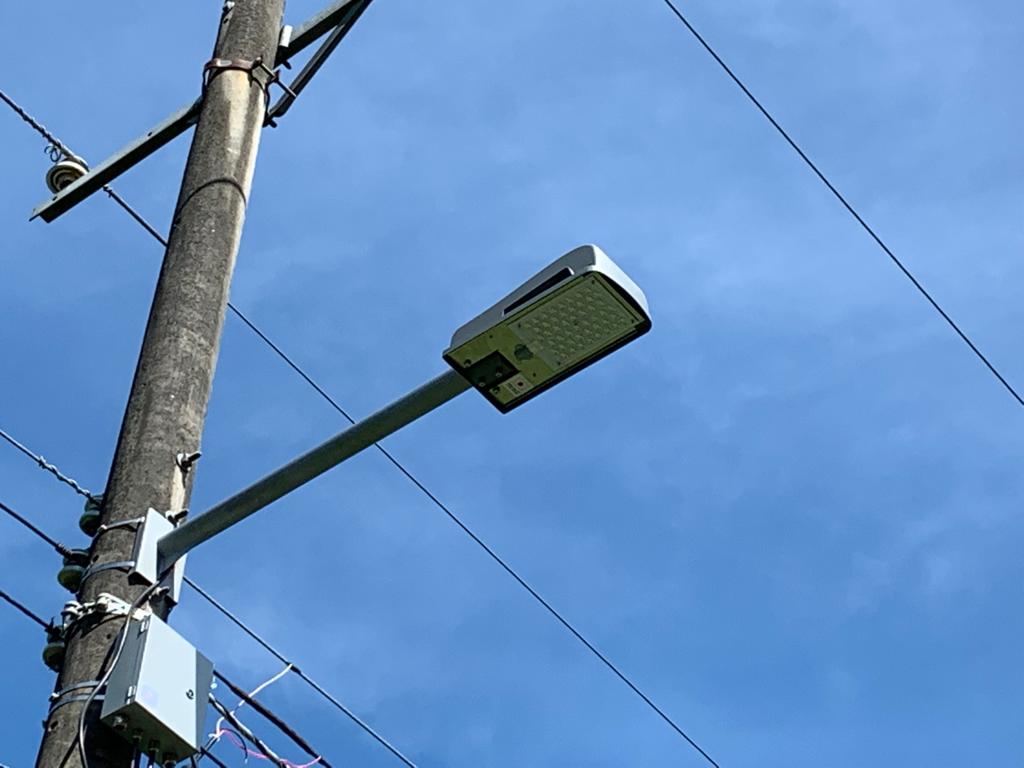 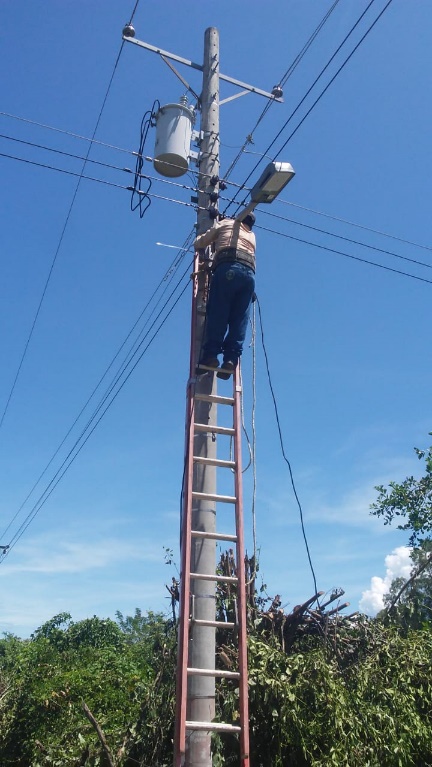 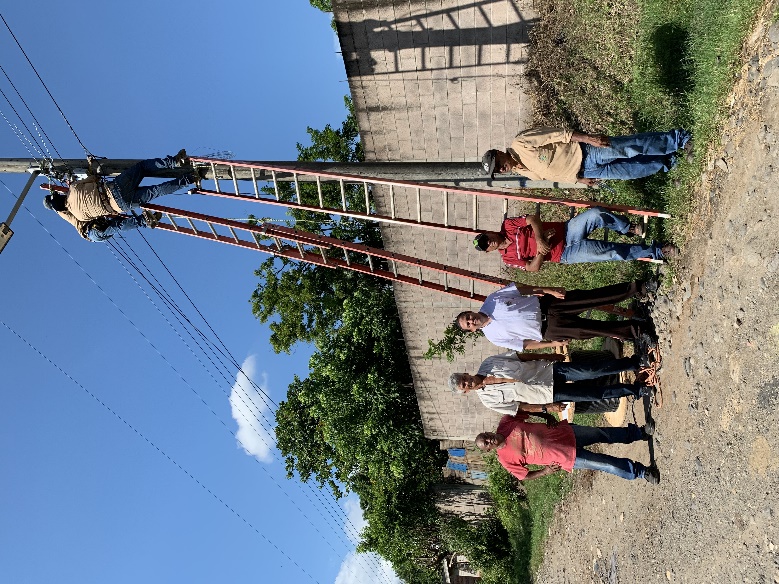 Adquisición de  materiales  suficientes  para dar mantenimiento a las  luminarias  de Mercurio 175 Watts, de sodio  u  otras  tecnologías, instaladas  en  las  zonas  rurales del Municipio.Se ha  realizado el mantenimiento de las luminarias  de Mercurio 175 Watts, de sodio  u  otras  tecnologías, instaladas  en  las  zonas  rurales del Municipio. Se ha trabajado  conjuntamente  con las ADESCOS  para  solucionar  los  problemas de las comunidades  y mejorar el servicio de alumbrado público. 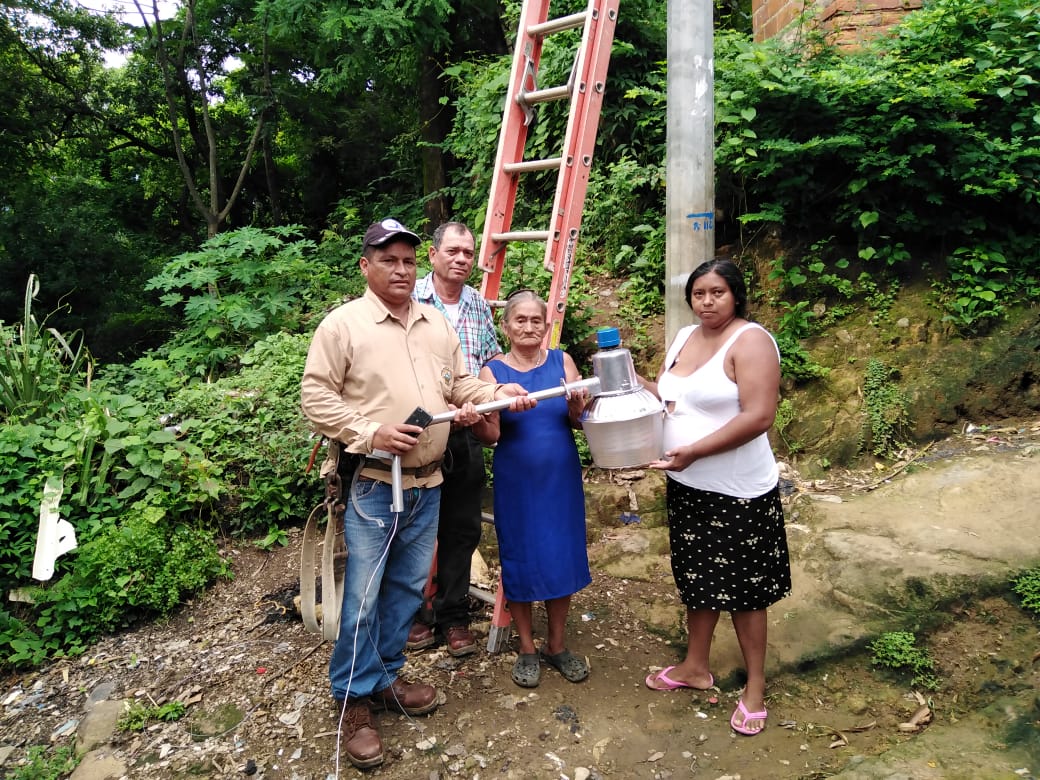 Supervisión y seguimiento adecuado del contrato de mantenimiento de luminarias LED, instaladas en  las  zonas urbana  y semi-urbana  del Municipio.Se  ha  dado seguimiento, supervisión y verificación del cumplimiento de parte de DEL SUR  del contrato de mantenimiento de  luminarias LED, instaladas  en  las  zonas urbana  y semi-urbana  del Municipio, como componente  del proyecto ALUMBRADO PUBLICO EFICIENTE, implementado den 2015. El  mantenimiento se realiza  atendiendo solicitudes  que  las  contribuyentes  realizan directamente  al CALL center de DEL SUR   o  que  comunican a la  Municipalidad  y esta  transmite  la  información a  DEL SUR. MEJORAS A LA PRESTACIÓN DEL SERVICIO DE REPARACIÓN Y MANTENIMIENTO DE CALLES  URBANAS  Y RURALESRealización de  proyecto de Bacheo  de  calles  urbanas.Se  realizaran  bacheos  al  menos cada  tres  meses  en  las  principales  calles  y  avenidas  urbanas.   USO DE  FODES 75%  ENFOCADO A  LA  REALIZACION DE PROYECTOS DEMANDADOS  POR LAS  COMUNIDADES EN  MANTENIMIENTO DE CALLES  URBANAS  Y RURALES.Se ha  trabajado en la  realización de proyectos  de  Mantenimiento de Calles  Rurales  del Sector San Francisco Los  Reyes, Sector Escuintla, Sector Marranitos, Sector Los  Nilos  entre  otros  a los  cuales  se ha  realizado  proyectos de conformado balastado de sus calles. En las  Comunidades  San Rafael  Los  Lotes  y Cantón Liévano se han realizado importantes  proyectos  de reparación y concreteado de las  Calles  principales.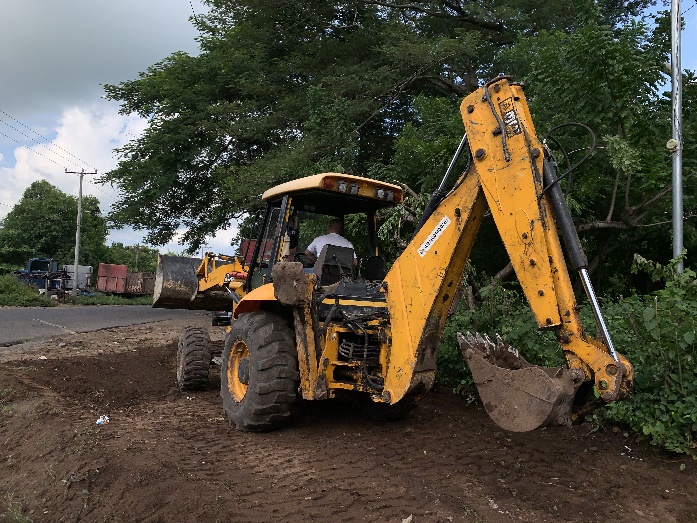 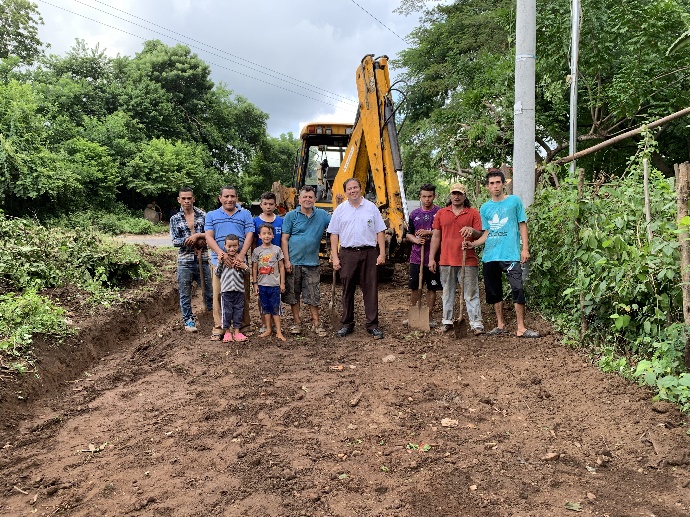 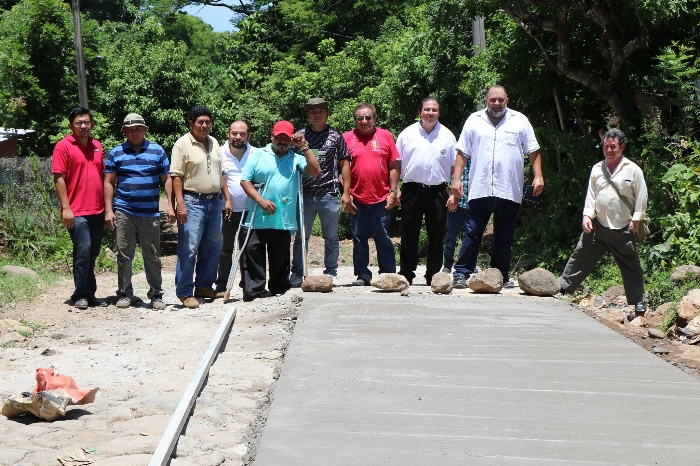 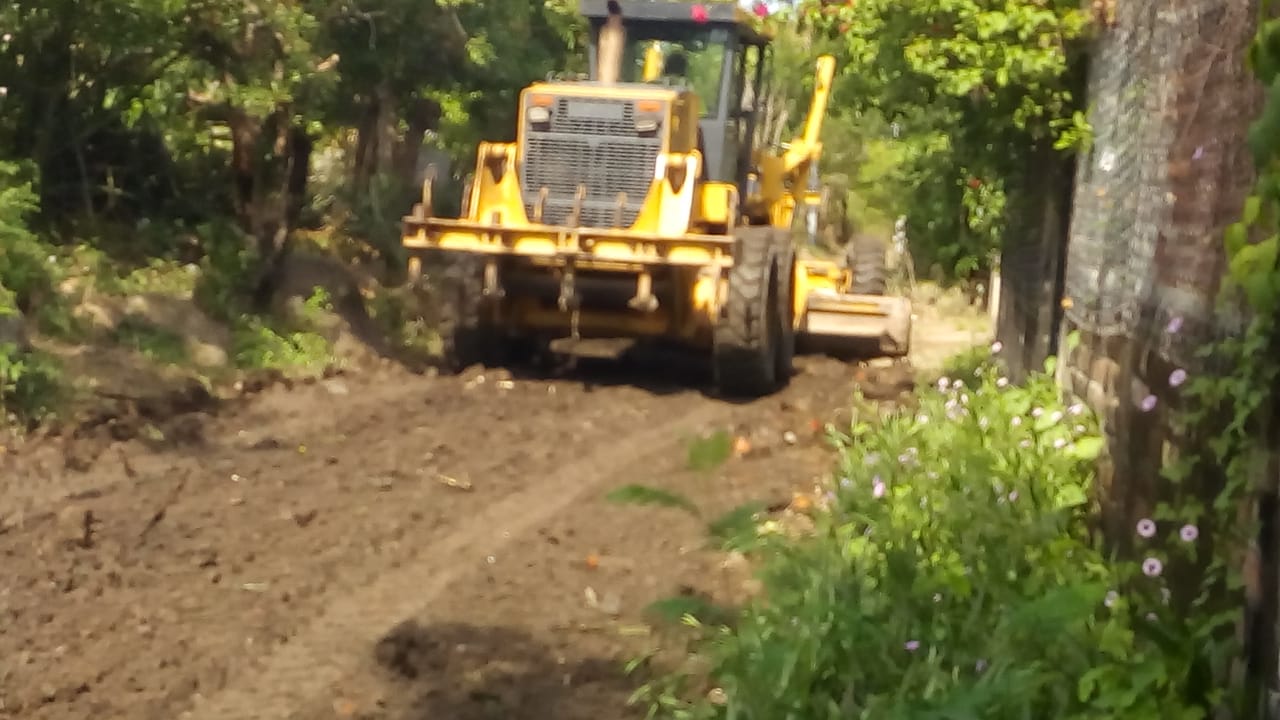 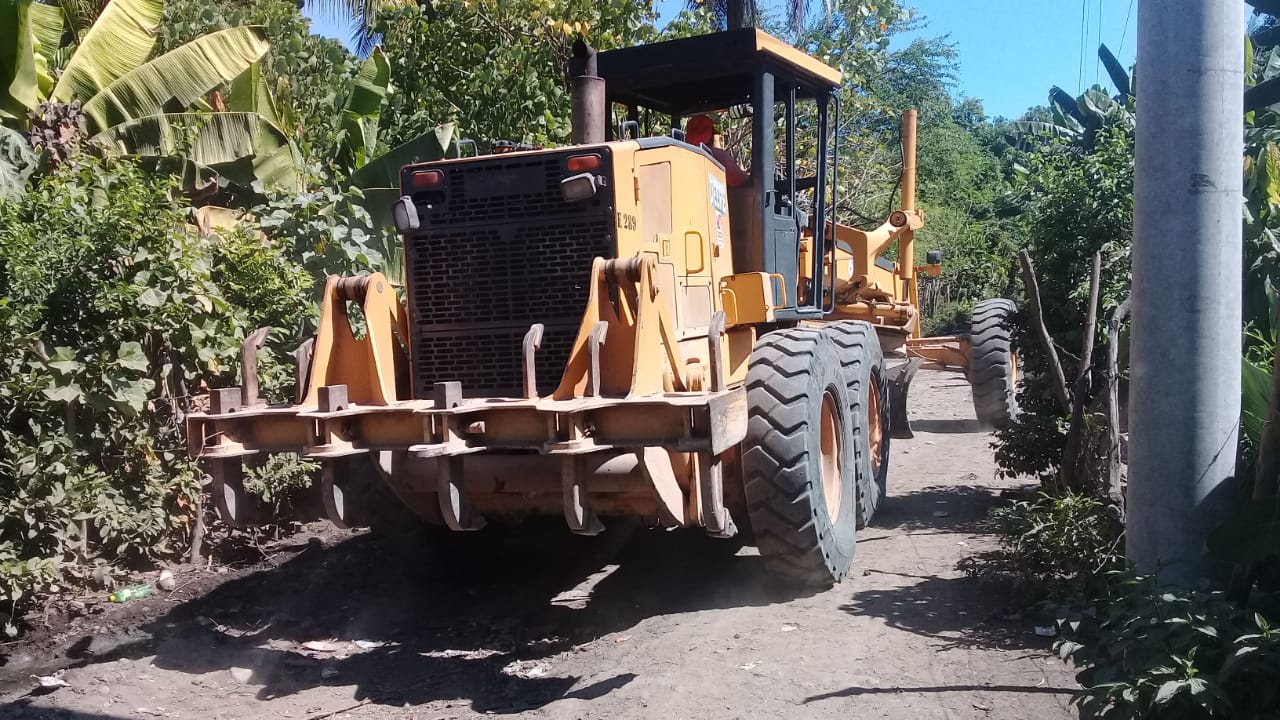 Asimismo se  han  realizado  importantes  proyectos de pavimentación de Calles  urbanas  siguientes:3a  Avenida  Norte, entre Colegio Bautista y 3ª Calle oriente4a  Avenida Norte  desde Iglesia  El Calvario hasta  Estadio Toledo Valle  Calle Principal de Urbanización El Espino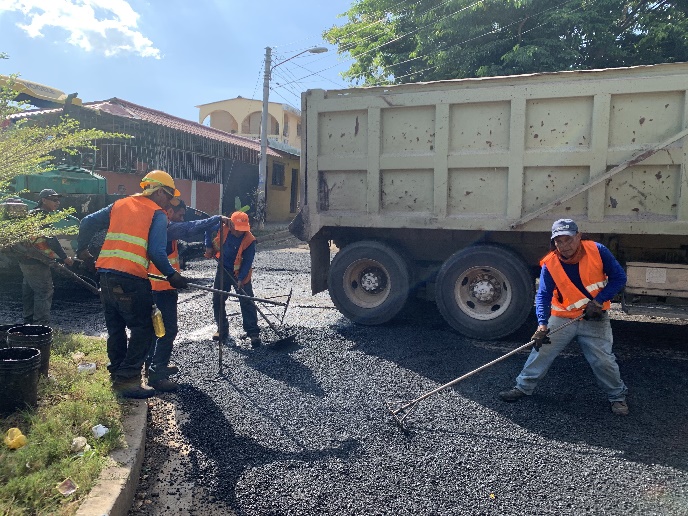 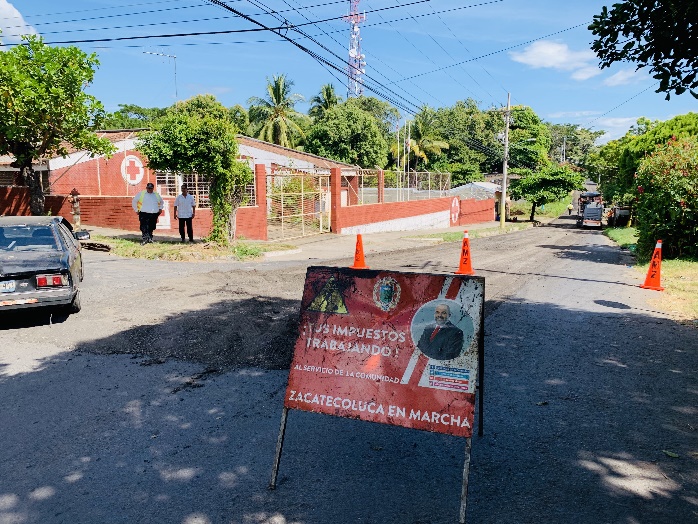 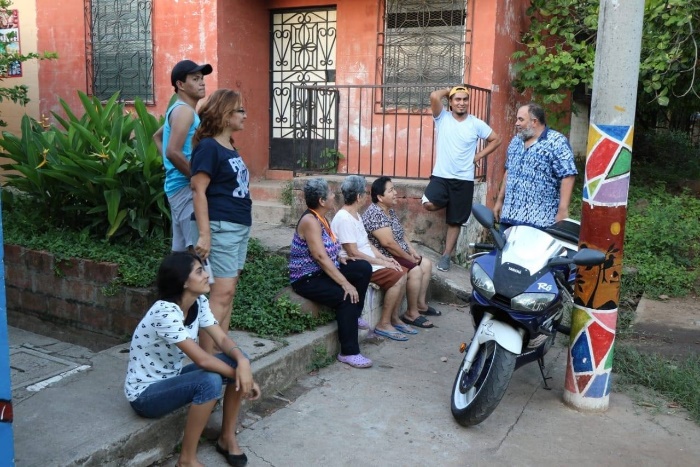 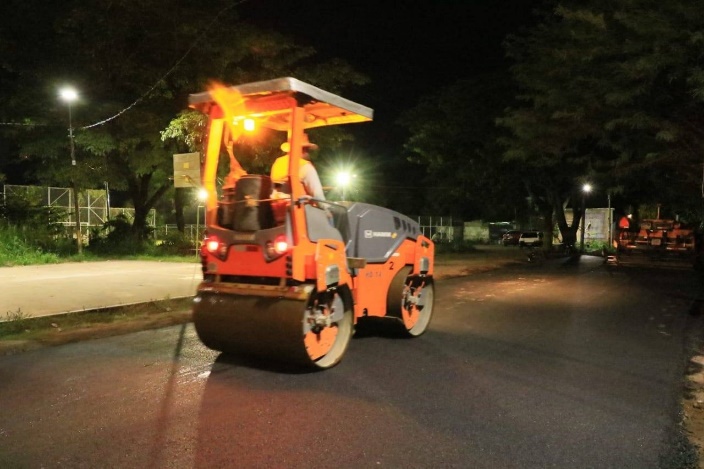 A  inicios de 2020  se realizara  los  Proyectos de Pavimentación de:Tramo de 3ª  Avenida Sur desde 3ª calle oriente  hasta Carretera  del Litoral8ª  Calle Oriente, desde  Avenida  José Simeón Cañas  hasta 5ª avenida  norte.MANTENIMIENTO DE MERCADOS Y PLAZAS COMERCIALES POPULARESEn el año 2019 se ha reforzado presupuestaria y financieramente el proyecto de  fondo general COMPLEJO DE MERCADOS 2019, habiendo logrado:El  pago de  salarios  del personal eventual  que  atiende los  servicios  sanitarios  y  parqueos  municipales.La  compra de insumos  de  limpieza, papel higiénico,   herramientas, contratación de empresa  para  limpieza de tuberías  de alcantarillado   y demás  materiales  necesarios  para  el  funcionamiento adecuado de  mercados, plazas  comerciales, parqueos  y servicios  sanitarios.Se han reparado los  servicios  sanitarios de los  Mercados No 3 y del Parque  Peña, para  brindar  mejor calidad de servicio  a  los usuarios. 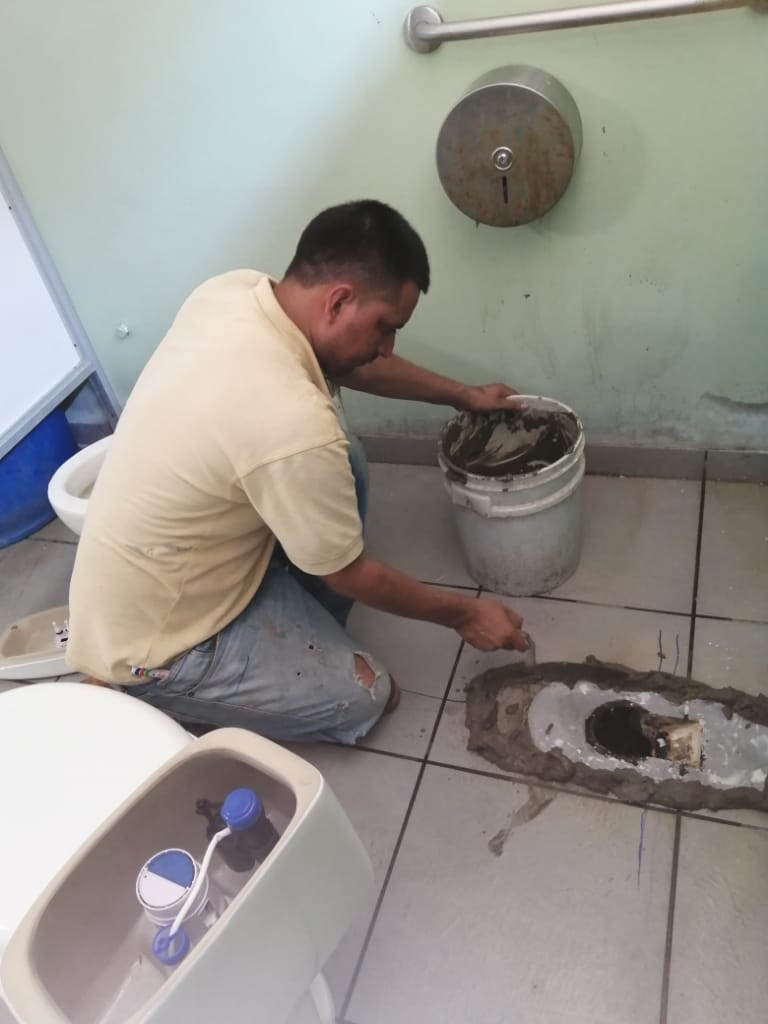 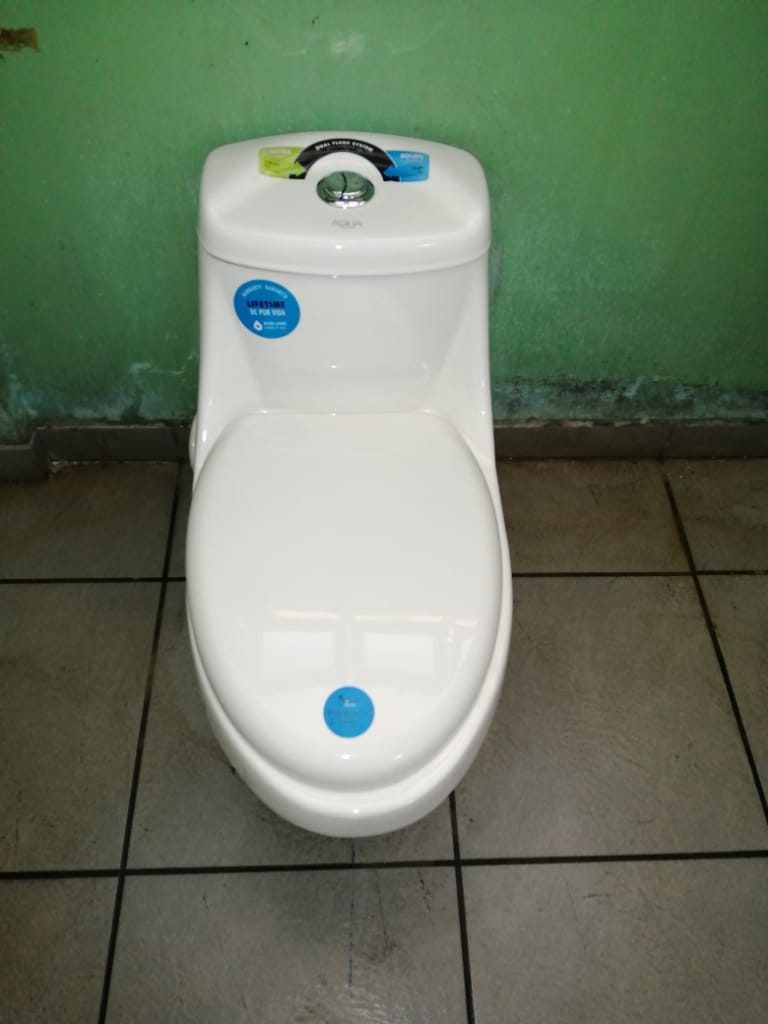 Se  han  instalado 2  cortinas nuevas, se han reparado los portones de los  mercados 1, 2, 3 y Nave Auxiliar.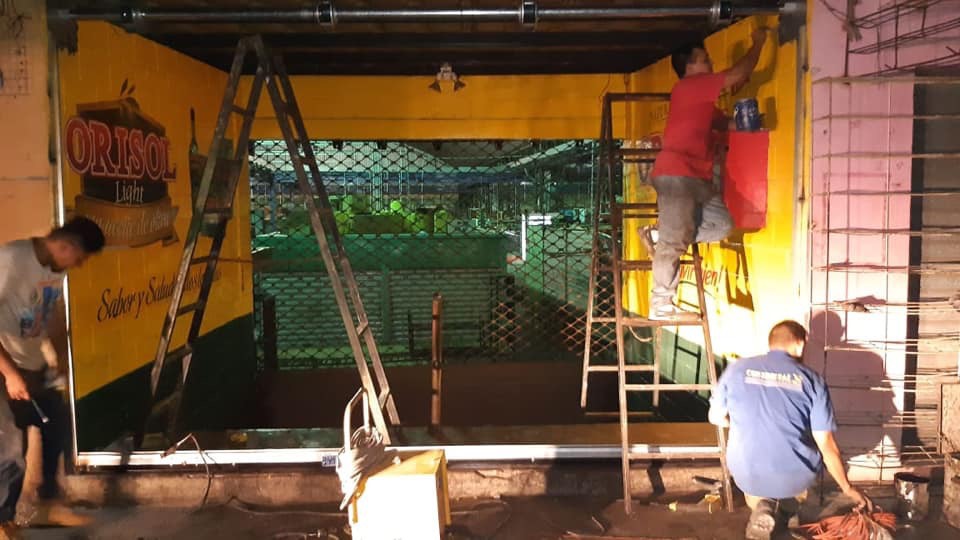 Se han instalado nuevas lámparas  en varios  sectores  de los mercados  y se han  reparado  las  luminarias  dañadas en los mercados  y parqueos. Hoy  los  mercados  lucen iluminados.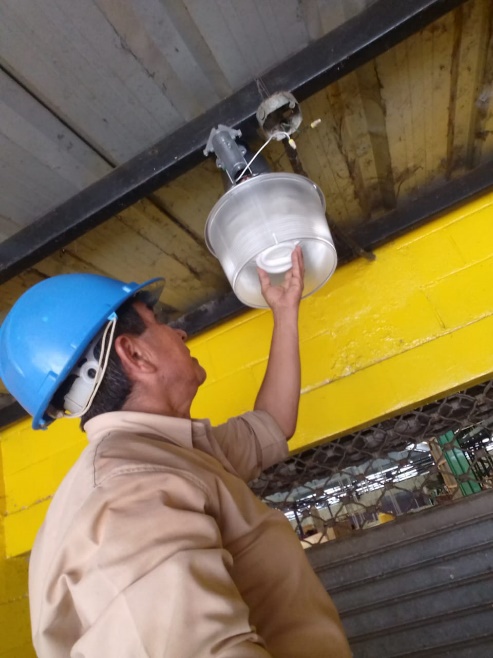 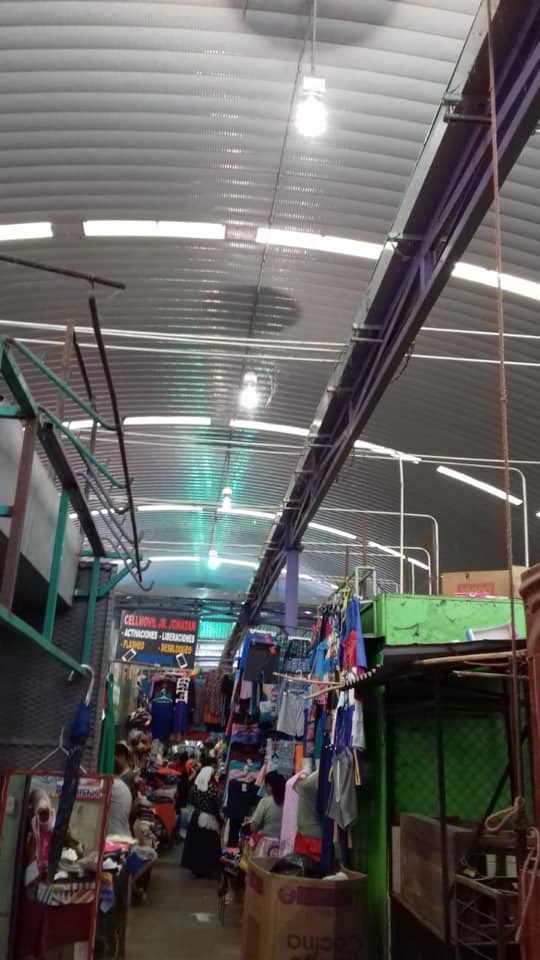 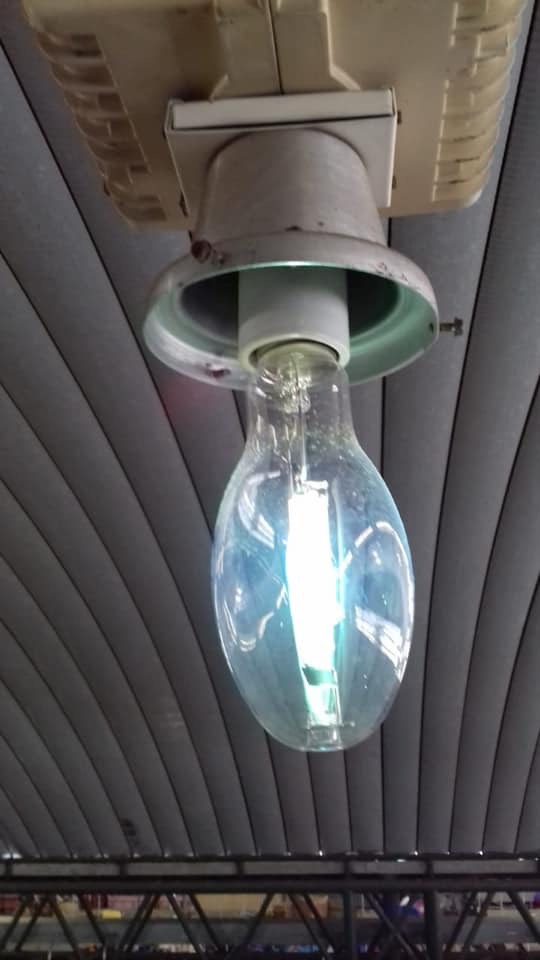 Se ha dado mantenimiento y limpieza a las  cajas  trampa  y  drenajes  de aguas  negras de los mercados Se han realizado lavados  de piso del Mercado No 3 y  campañas  de limpieza     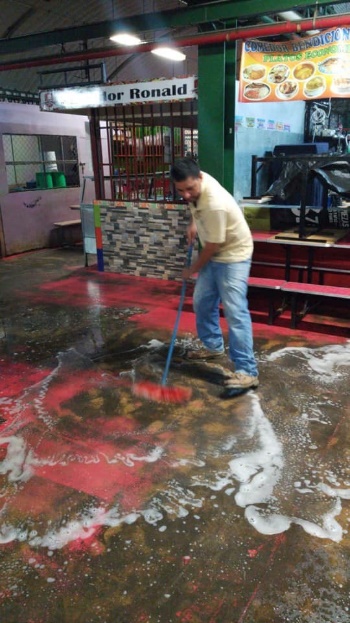 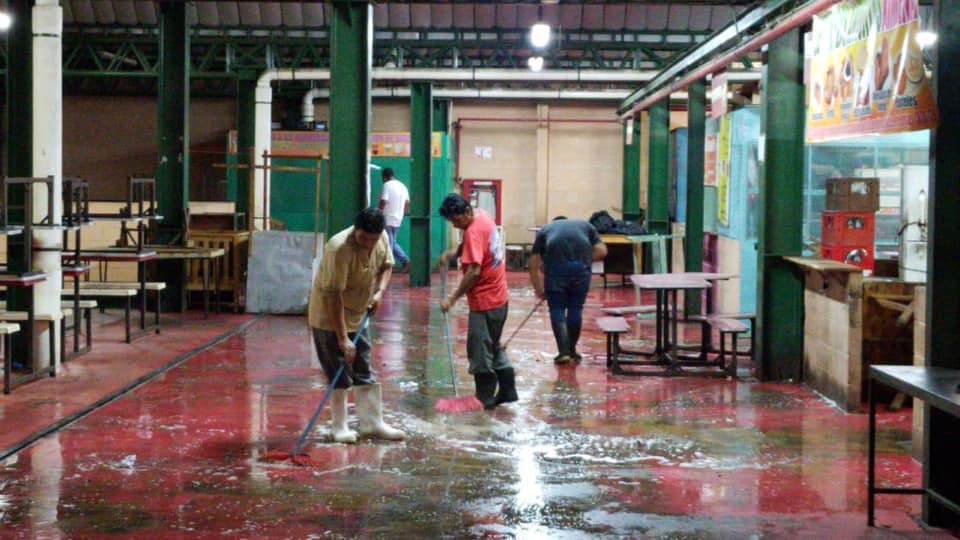 PROXIMAMENTE SE REALIZARA: Se instalara  la  Caja  Ubicada  en la Oficina  de mercados para  facilitar a  los  contribuyentes  de mercados el pago de triibutos.Se instalara  próximamente  nuevas canaletas  de agua  lluvias en la Nave  auxiliar.Se pintara las  fachadas  y paredes  internas  de los  mercados 1 y 2, 3 y Plazas Comerciales Populares.Reparar  los  ventiladores  del Mercado 1 y 2 ,  e  instalar  Ventiladores  en la  Nave  Auxiliar.Continuar  con el aseo, mantenimiento y  garantizar  el buen funcionamiento de los mercados.MEJORAS  A  LA  PRESTACIÓN  DEL  SERVICIO DE  CEMENTERIOS  MUNICIPALES Se ha reforzado presupuestaria y financieramente el proyecto de fondo general MANTENIMIENTO DE CEMENTERIOS 2019.Esto ha  permitido realizar:El mantenimiento de los  Cementerios,  para  las  campañas  de limpieza  que  se  realizan  con  motivo del día de la  madre ( 10 de  mayo) , día  del padre (17 de  junio)  y celebración del día  de los difuntos ( 1 y 2 de  noviembre).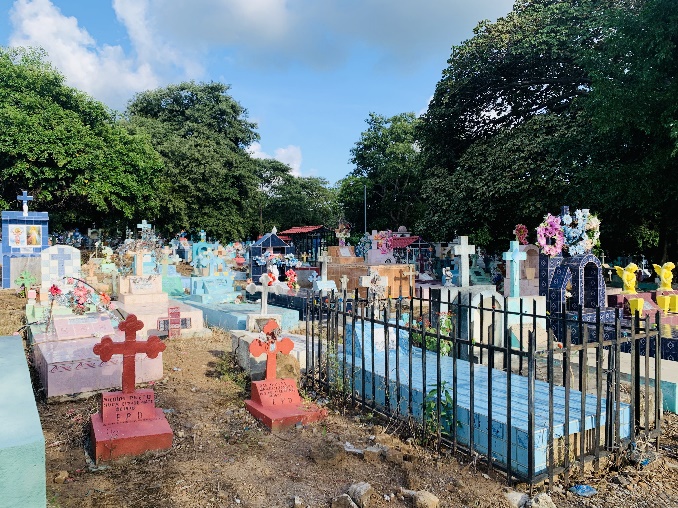 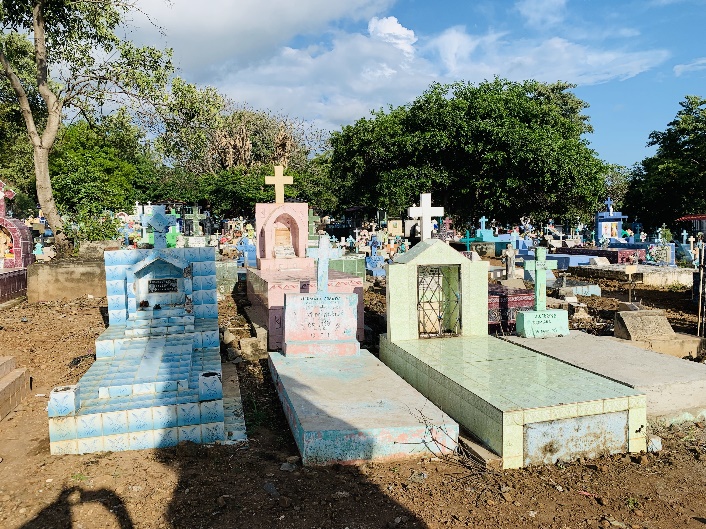 Realizar la poda   y  controlar  la  maleza,  pintar  los  muros  y  reparar  las  luminarias  de los  cementerios.Podar arboles Realizar  diariamente  la  limpieza  de los  cementeriosLlevar  el control del otorgamiento de permisos  de construcción y modificación de nichos.Administrar el otorgamiento y  modificaciones  a los títulos a perpetuidad   SE  TRABAJARA  EN: Propuesta  de  AMPLIACION DE CEMENTERIO EL ESPINO. (Nuevo Terreno)Diseñar y realizar tramitología para  la ampliación del cementerio El Espino en el inmueble  recientemente adquirido.Actualizar  la  información de los  nichos y los  contribuyentes, señalizar  los puestos  y nichos  y  digitar  la  información en el Sistema informático de Control Tributario.MANTENIMIENTO DE PLAZAS, PARQUES, Y ESPACIOS PUBLICOS. - Se ha reforzado presupuestaria y financieramente el proyecto de fondo general MANTENIMIENTO DE ESPACIOS  PUBLICOS 2019.Esto ha permitido:Realizar el mantenimiento de los Parques, Plazas, Triángulos, Complejos  deportivos  municipales, Canchas  deportivas  y espacios  públicos.Se ha  realizado la reparación del sistema  hidráulico de  la Fuente  de Neptuno,  la  reparación de los  juegos mecánicos  de los  parques (toboganes)  y materiales  para  el  mantenimiento, aseo   y limpieza  de los  mismos.Se realizó la reparación de las  bancas  del Parque Nicolas Peña, Se  propone  sustituir  la  madera que estaba dañada.    Se ha realizado limpieza, mantenimiento, abonado, riego de plantas, limpieza y actividades de  mantenimiento periódico para  el buen funcionamiento de los parques.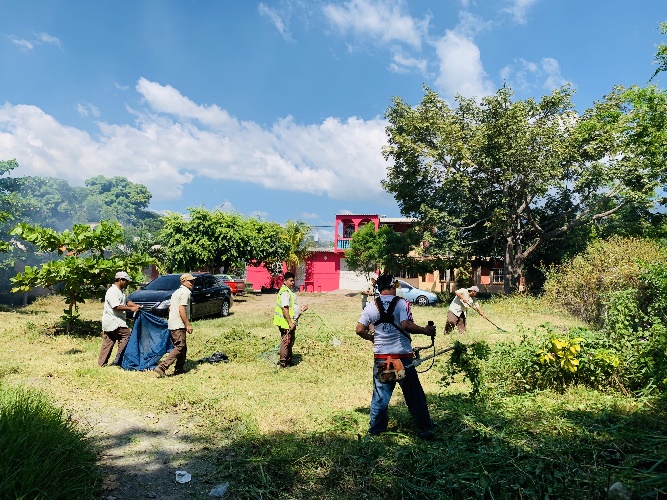 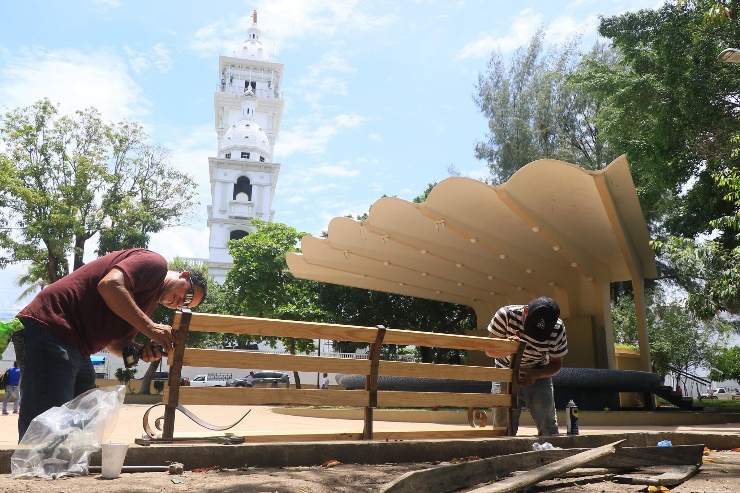 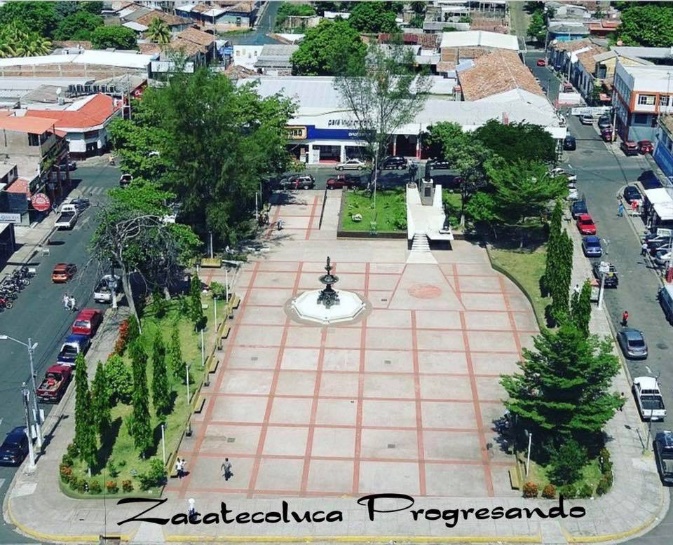 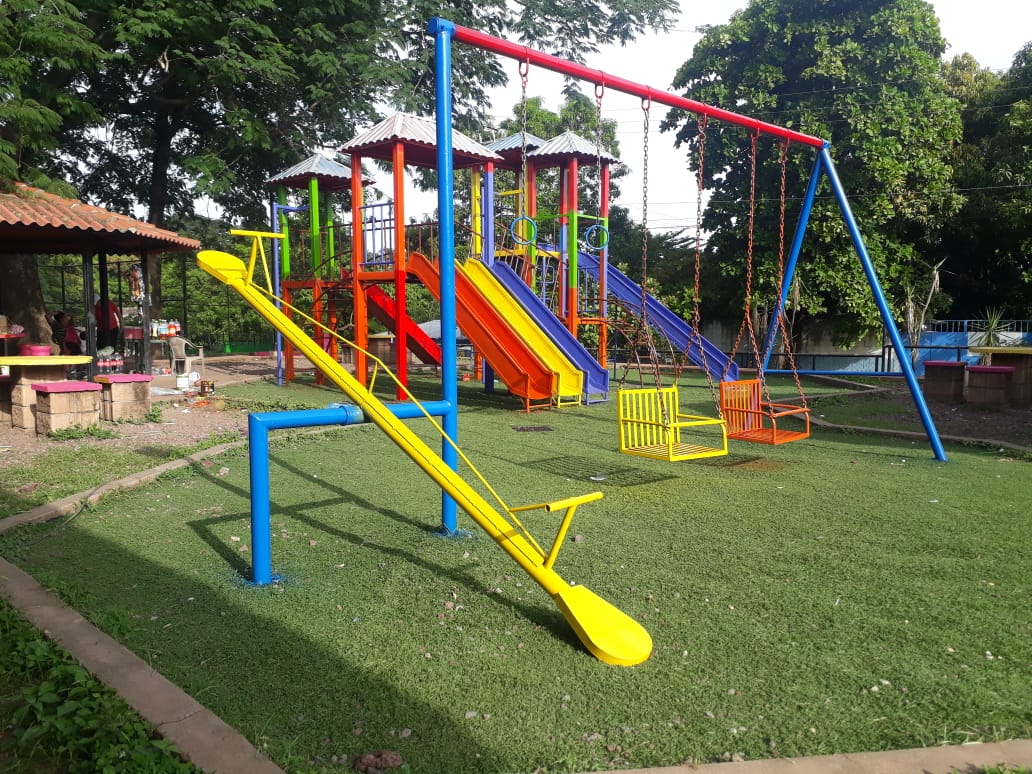 Se ha reparado también las  luminarias  dañadas  de los parques  y  los  reflectores  de la Plaza José Simeón Cañas. 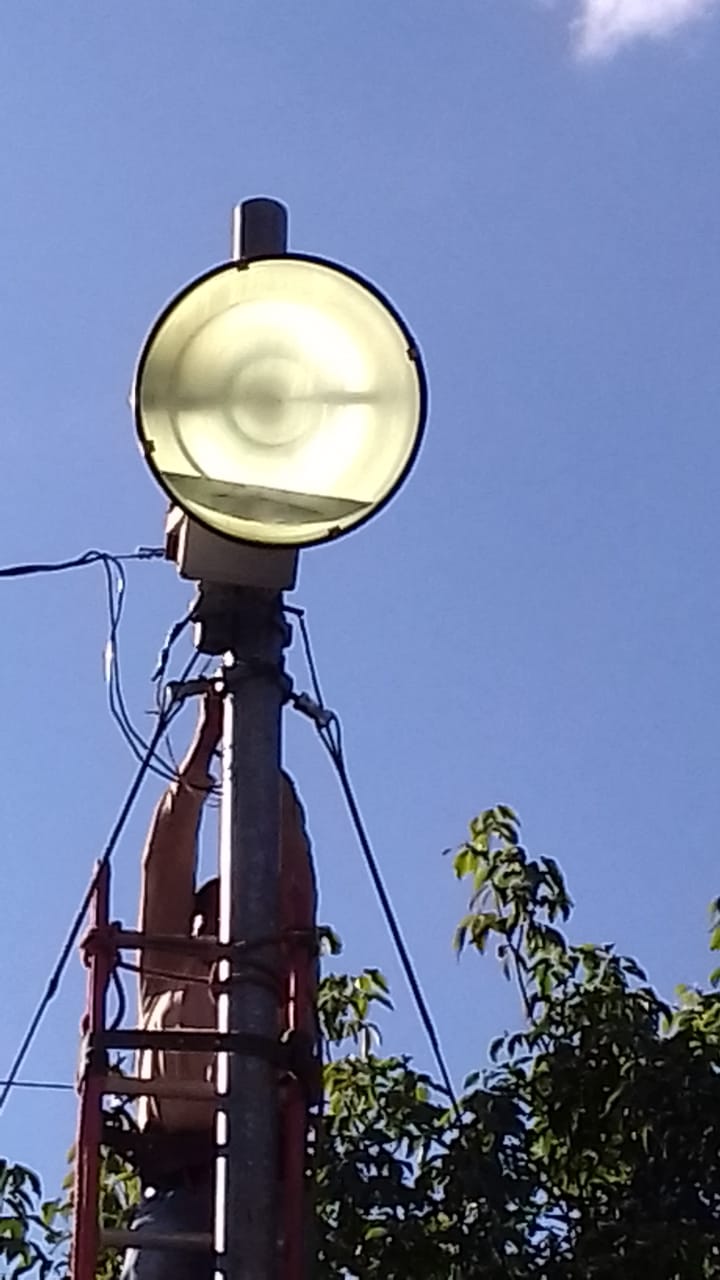 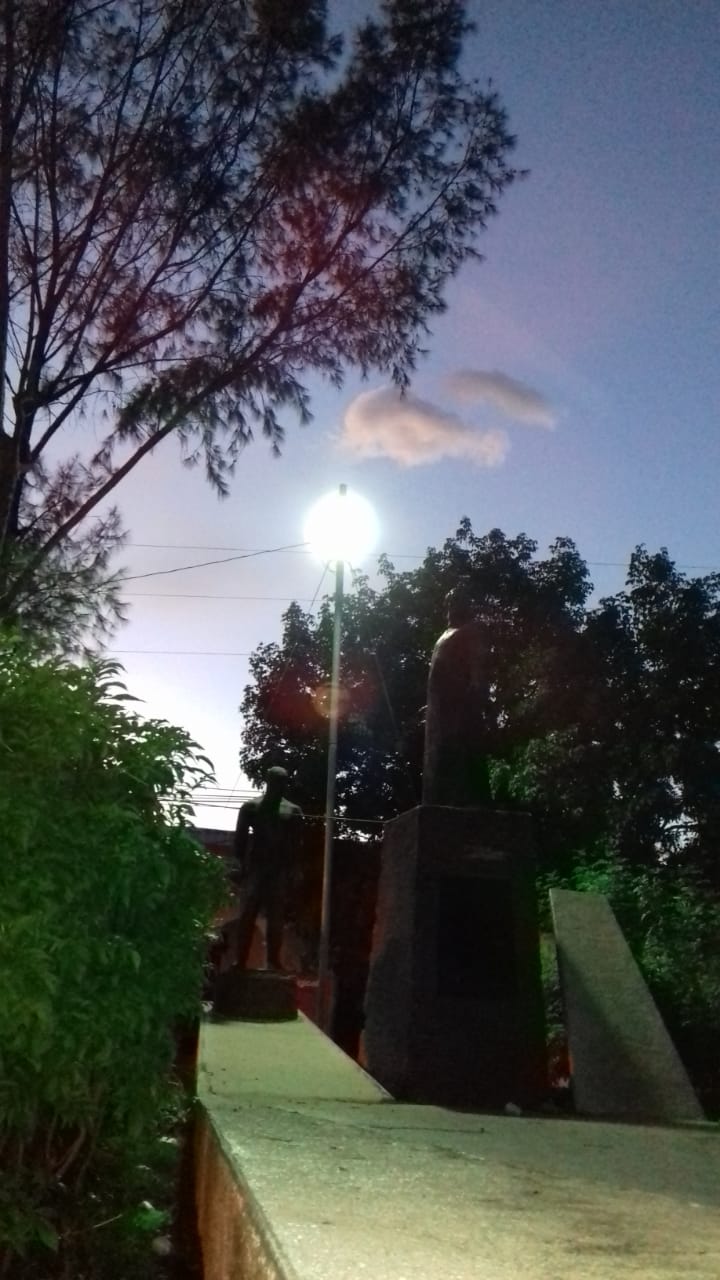 En 2020 se realizara:Pintar  los  parques  y plazas  para  que  estén en óptimas condiciones.Recuperar  la  grama  y siembra de plantas  ornamentalesAdquirir  2  tanques  para  almacenar  agua  para  el regado de césped  y plantas  Reparación de tobogán de Parque  PeñaReparación de luces  de fuente  de Concha  acústicaEn diciembre  gestionar  la  iluminación navideña de Parque  Analco, triángulos Simón Bolívar, José Simeón Cañas (autopista), Camilo Minero (Calle  del Litoral) e  Isidro Menéndez.Se  debe  incluir la  compra  de  nuevos  equipos  de  carritos  para  podar  césped y  moto guadañas  para  sustituir  el  equipo  completamente dañado y   la  reparación de  los  equipos que todavía  se puedan  reparar.AVANCES EN  MEDIDAS  DE GOBIERNO DIGITAL. - Se ha  adquirido el SISTEMA  INFORMÁTICO PARA  GESTIÓN  DE  INVENTARIO de bienes muebles  e inmuebles; lo cual permitirá realizar eficientemente  el registro de activos  de la Municipalidad. MODERNIZACION Y MEJORA DE ATENCION AL CONTRIBUYENTE  DE REGISTRO Y CONTROL TRIBUTARIO, REGISTRO DEL ESTADO FAMILIAR,  ORDENAMIENTO TERRITORIAL Y PLANIFICACION,   TIANGUE,  UACI, TESORERIA  Y DEMAS  UNIDADES  QUE ATIENDEN PUBLICO . - Se  proponen  las  siguientes  mejoras:Modernización de la  Unidad  de Registro y Control Tributario. Con el apoyo de USAID por medio del proyecto Gobernabilidad Municipal se  ha  donado equipo informático, computadoras, módulos, escritorios, archiveros, entre  otros muebles  que  permitirán mejorar el servicio prestado a los contribuyentes.Como contrapartida  la Municipalidad realizara el  Censo de actualización catastral como  un mecanismo  para  actualizar  la  información de los  contribuyentes, lograr  la ampliación de la  base  tributaria  y mejorar  la recaudación.Se ha  capacitado personal en el uso de computadora  y programas básicos (Excel, Word y power point). Realizar acciones  para  la  mejora  de la  atención a los  contribuyentes  en estas  unidades, así.Se ha dotado de cafeteras  las  unidades  para  que  los  contribuyentes  pueden  tomar  café  mientras  esperan  su trámite.IMPLEMENTACION DEL CENTRO INTEGRADO DE ATENCION CIUDADANA Y SERVICIOS MUNICIPALES. Con el apoyo de USAID  por  medio del proyecto de Gobernabilidad Municipal, se  ha planteado  la  implementación del CENTRO INTEGRADO DE ATENCION CIUDADANA Y SERVICIOS MUNICIPALES, que se abrevia  como CIACISM, el cual  consiste  en la  implementación de una  moderna  oficina  de atención al público que  tiene por  principal objetivo acercar  los  servicios municipales  a la  ciudadanía, brindando facilidades  de accesibilidad, alta calidad de atención al cliente, mayor eficiencia en la  realización de los tramites, reducción de tiempos  de espera y horarios ampliados para  mayor facilidad de los  ciudadanos. El    CIACISM, funcionara  en  dos  locales del  Centro Comercial San Antonio, ubicado en Carretera del Litoral, Urb. San Antonio, Zacatecoluca, lugar  que  por  su  ubicación  y  por  ser  un  lugar  muy  visitado  por  la  ciudadanía  brinda  facilidades de acceso, posee  además  amplio parqueo para el resguardo de los  vehículos    y  en el centro comercial funcionan reconocidos  restaurantes, supermercados, comercios  y empresas de servicio.Para  su  implementación la  Municipalidad de Zacatecoluca aprobó  la realización del Proyecto denominado FORTALECIMIENTO DE GOBERNABILIDAD DE LA MUNICIPALIDAD DE ZACATECOLUCA EN LAS AREAS DE SERVICIOS Y FINANZAS – OFICINAS EN CENTRO COMERCIAL SAN ANTONIO, por el  valor de $ 4,101.90  financiado  con Fondos Propios  el cual  consiste  en la remodelación de dos  locales  comerciales  a  los  cuales se  realizaran obras  de colocación de paredes, módulos  con tabla roca, reparación de cielos falsos, pintura, instalaciones eléctricas, instalación de servicios sanitarios, pintura entre  otras  obras.  De parte de USAID  por  medio del proyecto de Gobernabilidad Municipal, se realiza  la  donación de mobiliario (Sillas de espera, módulos, escritorios, archiveros, etc.), equipo informático (Computadoras, impresoras, etc.), instalación de red de fibra  óptica  para  conectar el CIACISM con  los demás Distritos  de la  Municipalidad, aire  acondicionado, material para  realizar  la  red  informática, rótulos y señalética entre  otros elementos a donar.   La  oficina  contará con una área de espera  de los  contribuyentes, con sillas  adecuadas  y  cómodas, se  tendrá  un sistema  de gestión de turnos  para  facilitar  la  atención. Funcionaran seis  módulos de atención ciudadana, una  oficina  del encargado o jefe  del centro, caja  para  el pago de tributos  y  una  sala  de reuniones para  el personal.   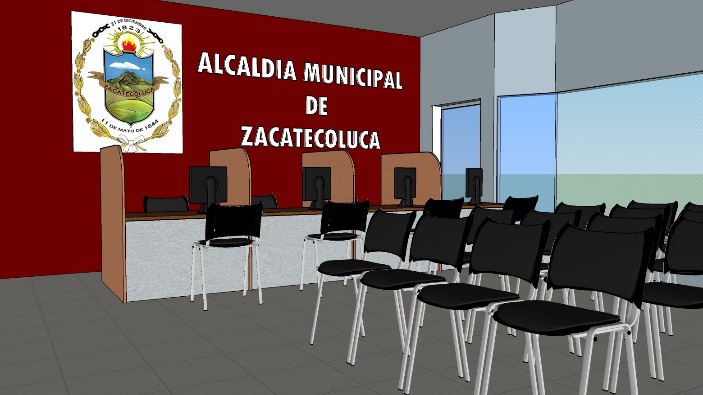 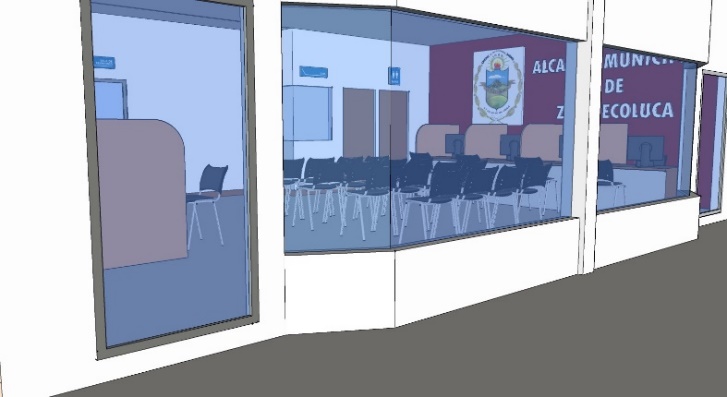 Los  servicios  que  se prestaran  en el CIACISM son los  siguientes:Tramites de Cuentas Corrientes  y Colecturía (Caja)Se  realizara  la atención a los  contribuyentes  que  deseen realizar  pagos  de tasas e impuestos municipales.  En  el CIACISM podrán  realizar:Solicitar  información sobre  la  mora  que  poseen  en sus  cuentas de tasas  e impuestos municipales Solicitar  la  suscripción de Planes de pagos y realizar pago de cuotas de los mismos. Realizar  pagos  de tasas  e impuestos Realizar pagos  de tasas de arrendamiento de mercados municipales Realizar  pagos  de permisos de construcción, de inspecciones, de tramites de cementerios entre  otros, siendo necesario  que  presenten el mandamiento de pagoRealizar pagos  de certificaciones  del REF (Partidas de nacimiento, defunción, etc.)Se  solicitara  al Banco  con el cual  poseemos  cuentas  que  se  instale  un POS para permitir el  pago con tarjeta  de débito y de crédito.  Emisión de Solvencia  Municipal Tramites de Catastro y Cobro y Recuperación de mora Se podrá  realizar:Recepción de solicitudes  de inspección de inmuebles  urbanos, rurales, habitacionales  y empresariales Recepción de declaraciones tributarias  y  Balances  generales en cumplimiento de  obligación de declarar  tributos  anualmenteRecepción de solicitudes  de  inscripciones, traspasos, desmembraciones, actualización de información entre otros de cuentas de inmuebles para  el pago de tasas  municipalesRecepción de solicitudes  de  inscripción de  negocios (personas  naturales  y jurídicas) para  el pago de impuestos municipales Recepción de solicitudes  para el  otorgamiento de licencias  o matriculas  de actividades  que  requieren permiso  municipal de funcionamiento (Comercio de bebidas alcohólicas,  restaurantes, cervecerías, hoteles, moteles, billares, loterías,  rótulos, vallas comerciales, aparatos  que  funciona  a través de monedas entre  otros.Recepción de recursos  de apelación u  otros  relacionados  a la  tributación municipal Recepción de solicitudes  de cierres  de  negocios,  cambios  de domicilio, cambios  de propietarios entre  otros  para  rectificar  cuentas de impuestos municipales.Atención de  citatorios  que  se hayan  realizado de parte de la sección de Cobros  y Recuperación de mora,  Catastro, Cuentas Corrientes   o  la  Unidad de Registro y Control Tributario. Tramites del Registro del Estado Familiar (REF)  Se podrá  realizar:Impresión y certificación de Partidas  de nacimiento, defunción, matrimonio, entre  otros  hechos.  Las  partidas  deben estar  ingresadas  previamente  en el Sistema informático AMZ REF.Registro de nuevos hechos del Estado familiar  como nacimientos, defunciones, matrimonios, etc.Ingreso  al Sistema  Informático de partidas  que  los  libros  de respaldo estén  en buen estado, que no se encontraban digitadas previamente en el sistema AMZ REF este  trámite  se realizara  de lunes  a viernes.NO SE  PODRA  REALIZAR  EN EL CIACISM LOS  SIGUIENTES  SERVICIOS  DEL REF: Tramite de reposición de  partidas de distintos hechos, debiendo  presentarse  al Distrito 3, Unidad de Registro del Estado Familiar, en 6ª  Calle Oriente, por  mercado Perpetuo Socorro porque  es  necesario  verificar  los  libros de respaldo y el tramite  implica la presentación de partidas anteriores, constancias  del RNPN  y acuerdo municipal.Presentación de escritos  y solicitudes  de  notarios, abogados  y  ciudadanos  en relación a  cambios  en los registros  del estado familiar. Estos  serán  recepcionados y atendidos  en el Distrito 3, en la oficina de la Jefe de Registro del Estado Familiar. Atención al Contribuyente, recepción de solicitudes varias,  reportes  de fallas  en servicios  municipales, aclaraciones  y  recepción de sugerencias.En el CIACISM se  brindara  el servicio de Atención al Contribuyente, recepción de solicitudes varias,  reportes  de fallas  en servicios  municipales (Solicitud de reparación de lámparas, solicitud de mantenimiento de calles, de bacheo, reportes  de problemas  en el servicios de recaudación de desechos, de barrido, de parques, de polideportivos, entre  otros), aclaraciones  y  recepción de sugerencias. Se  establecerá  una  ventanilla  especial para  la atención de estos servicios. HORARIOS DEL CIACISMLos  horarios  de atención al público serán:De Lunes  a Viernes  de 9 am a 5 pm sin cerrar al medio día.Sábados  y domingo de 9AM a  1 PM.OTROS SERVICIOS MUNICIPALES BRINDADOS 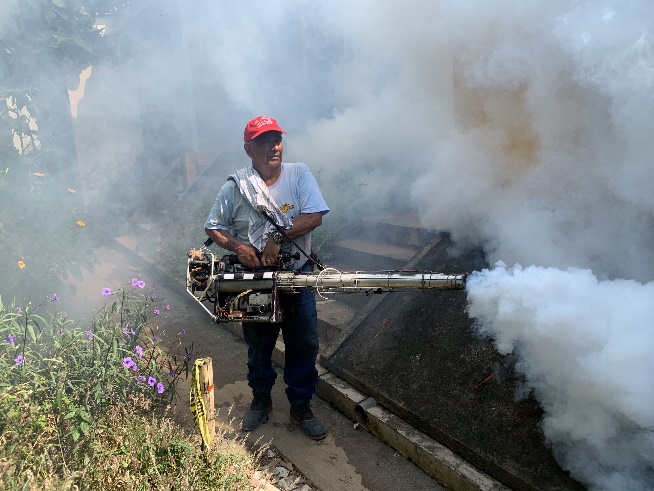 Servicio de fumigación para  prevenir dengue